Itajaí,          de                      20       .À Gerência da Poly Terminais Portuário S.A. A/C REF. SOLICITAÇÃO DE ACESSO AO RECINTO ALFANDEGADOSolicitamos acesso ao Recinto Alfandegado Poly Terminais Portuários S.A, para o Sr.______________________________________, por motivo de _________________.Salientamos que ele será acompanhado por um colaborador da Poly. Acesso no período de _____/____/20____.Nome Completo:                                                         CPF:_________________________________Responsável pela liberaçãoPoly Terminais PortuáriosCARTA DE AUTORIZAÇÃO DE ACESSO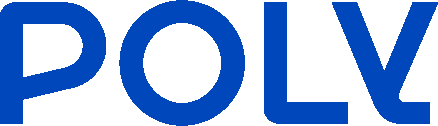 